	PLANNING JUIN 2015LUNDIMARDIMERCREDI JEUDI VENDREDISAMEDI DIMANCHE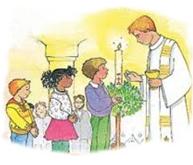 DIMANCHE0102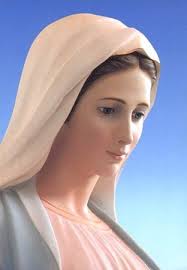 Chapelet pour la paix avec Marie                    àGrands-Bois          à 19h00030405 06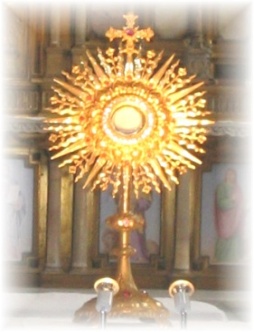 Adoration silencieuse de 07h00à 15h00 à Grands-Bois071ère Communion à  la Ravine des Cafres   à 09h000809                                  101112131414                                 15 16                                 1718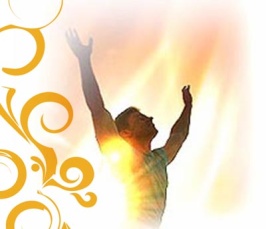 Adoration etlouange à grands-Bois        à 19h0019                               20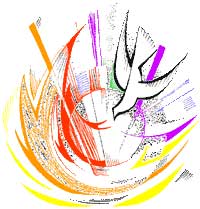 Confirmation à Ravine des cafres à 10h00212122                                                                                                                                                                                                                                                                                                                                                                                                 23                                    24                                                                          25                                 26                           27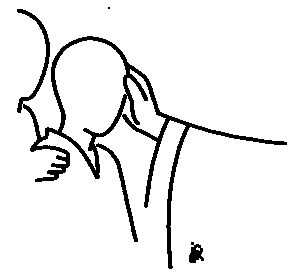 Confirmation à Grands-Bois à 10h00282829                                  30  